Ո  Ր  Ո  Շ  ՈՒ  ՄԿԱՏԱՐՈՂԱԿԱՆ  ՎԱՐՈՒՅԹԸ  ԿԱՍԵՑՆԵԼՈՒ  ՄԱՍԻՆ18.02.2019թ.		          					  	               ք.ԵրևանՀարկադիր կատարումն ապահովող ծառայության Երևան քաղաքի Ավան և Նոր Նորք  բաժնի հարկադիր կատարող, արդարադատության լեյտենանտ Միքայել Գուլոյանս ուսումնասիրելով 14.02.2019թ. վերսկսված թիվ 04595711 կատարողական վարույթի նյութերը.Պ  Ա  Ր  Զ  Ե  Ց  Ի	Երևան քաղաքի առաջին ատյանի ընդհանուր իրավասության դատարանի կողմից 01.10.2018թ. տրված  թիվ ԵԱՆԴ/2741/02/17 կատարողական թերթի համաձայն պետք է պատասխանող Շուշան Կամոյի Գևորգյանից հօգուտ ՎՏԲ-Հայաստան բանկ» ՓԲԸ-ի բռնագանձել 156.210 ՀՀ դրամ և կատարողական թերթով նշված տոկոսներ:       Պարտապանից բռնագանձել նաև բռնագանձման  ենթակա գումարի 5 %-ը, որպես կատարողական գործողությունների կատարման ծախսի գումար:      Կատարողական գործողությունների ընթացքում պարտապանին պատկանող գույք կամ դրամական միջոցներ չեն հայտնաբերվել:    Պարտապանի վերաբերյալ հարկադիր կատարումն ապահովող ծառայության Երևան քաղաքի Ավան և Նոր Նորք բաժնում առկա են բռնագանձման բնույթի այլ կատարողական վարույթներ:    Կատարողական վարույթով բռնագանձման վերաբերյալ վճռի հարկադիր կատարման ընթացքում պարտապան Շուշան Կամոյի Գևորգյանի ողջ գույքի վրա բռնագանձում տարածելու պարագայում պարզվել է, որ այդ գույքը օրենքով սահմանված նվազագույն աշխատավարձի հազարապատիկի և ավելի չափով բավարար չէ պահանջատիրոջ հանդեպ պարտավորությունների ամբողջական կատարումն ապահովելու համար և պարտապանին պատկանող գույք և այլ դրամական միջոցներ չեն հայտնաբերվել, որոնց վրա կարելի է բռնագանձում տարածել:    Վերոգրյալի հիման վրա և ղեկավարվելով «Սնանկության մասին» ՀՀ օրենքի 6-րդ հոդվածի 2-րդ մասով, «Դատական ակտերի հարկադիր կատարման մասին» ՀՀ օրենքի  28-րդ հոդվածով և 37-րդ հոդվածի 8-րդ կետովՈ  Ր  Ո  Շ  Ե  Ց  ԻԿասեցնել 14.02.2019թ. վերսկսված  թիվ 04595711 կատարողական վարույթը 60-օրյա ժամկետով:Առաջարկել պահանջատիրոջը և պարտապանին նրանցից որևէ մեկի նախաձեռնությամբ 60-օրյա ժամկետում սնանկության հայց ներկայացնել դատարան.Սույն որոշումը երկու աշխատանքային օրվա ընթացքում հրապարակել www.azdarar.am ինտերնետային կայքում.Որոշման պատճենն ուղարկել կողմերին.Որոշումը կարող է բողոքարկվել ՀՀ վարչական դատարան կամ վերադասության կարգով` որոշումը ստանալու օրվանից տասնօրյա ժամկետում:ՀԱՐԿԱԴԻՐ ԿԱՏԱՐՈՂ ԱՐԴԱՐԱԴԱՏՈՒԹՅԱՆ ԱՎԱԳ ԼԵՅՏԵՆԱՆՏ 		          Մ.ԳՈՒԼՈՅԱՆ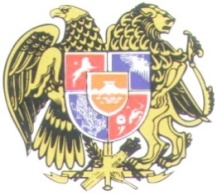 ՀԱՐԿԱԴԻՐ ԿԱՏԱՐՈՒՄՆ ԱՊԱՀՈՎՈՂ ԾԱՌԱՅՈՒԹՅՈՒՆ ԵՐԵՎԱՆ ՔԱՂԱՔԻ ԱՎԱՆ ԵՎ ՆՈՐ ՆՈՐՔ ԲԱԺԻՆ N_______________			  	   	                       375078, Երևան, Հալաբյան 41ա_____/_____/2019թ.				     	                                         Հեռ. /060/ 570-456ՎՏԲ-Հայաստան բանկ ՓԲԸ-ին/ք.Երևան, Մոսկովյան 35/Պատճեն՝              Շուշան Կամոյի Գևորգյանին/ք.Երևան, Նոր Նորք, Քոչարյան փող., 12 շենք, բն.4./Կից Ձեզ է ուղարկվում թիվ 04595711 կատարողական վարույթը կասեցնելու մասին 18.02.2019թ. որոշումը:Միաժամանակ հայտնում ենք, որ համաձայն «Սնանկության մասին» ՀՀ օրենքի 6-րդ հոդվածի 2-րդ մասի՝ Դուք կարող եք պարտապանին սնանկ ճանաչելու վերաբերյալ դիմում ներկայացնել դատարան: Ձեր կողմից սնանկության դիմում ներկայացվելու դեպքում անհրաժեշտ է կատարողական վարույթը չվերսկսելու դիմումով այդ մասին տեղեկացնել Դատական ակտերի հարկադիր կատարումն ապահովող ծառայությանը՝ կցելով սնանկության դիմումը դատարան ներկայացված լինելու վերաբերյալ ապացույց:Կատարողական վարույթը կասեցնելու մասին որոշման կայացման օրվանից սկսած 60-օրյա ժամկետում Ձեր կամ այլ անձանց կողմից դատարանին պարտապանի սնանկության դիմում չներկայացվելու դեպքում կատարողական վարույթը կվերսկսվի, և կատարողական գործողությունները կշարունակվեն, բացառությամբ եթե նշված ժամկետում հարկադիր կատարումն ապահովող ծառայությունը ստանա միևնույն պարտապանի գույքի բռնագանձման վերաբերյալ նոր կատարողական թերթ, և հարուցվի նոր կատարողական վարույթ: Այդ դեպքում նոր կատարողական վարույթը ևս կկասեցվի 60-օրյա ժամկետով, և Ձեր մասնակցությամբ կատարողական վարույթը չի վերսկսվի, քանի դեռ նշված նոր կատարողական վարույթը կասեցված կլինի:Անկախ վերոգրյալից՝ կատարողական վարույթը ցանկացած պահի կարող է վերսկսվել և կարճվել, եթե առկա լինեն «Դատական ակտերի հարկադիր կատարման մասին» ՀՀ օրենքի 42-րդ հոդվածով նախատեսված հիմքերը: Կատարողական վարույթը կվերսկսվի նաև այն դեպքում, եթե վերանան կասեցման հիմք հանդիսացած՝ պարտապանի սնանկության հատկանիշները:Ձեր մասնակցությամբ կատարողական վարույթը կասեցնելու մասին որոշումը, ինչպես նաև «Դատական ակտերի հարկադիր կատարման մասին» ՀՀ օրենքի 37-րդ հոդվածի 8-րդ կետի հիմքով կատարողական վարույթը 60-օրյա ժամկետով կասեցնելու մասին բոլոր որոշումները հրապարակվում են www.azdarar.am ինտերնետային կայքում:Առդիր որոշումը՝  «1» թերթից:ՀարգանքովԲաժնի պետԱրդարադատության փոխգնդապետ		                        Մ.ԽուրշուդյանԿատարող` Մ.Գուլոյան04595711, Հեռ. /060/ 570-456 /217/